БЕЛГОРОДСКАЯ ГОРОДСКАЯ ТЕРРИТОРИАЛЬНАЯИЗБИРАТЕЛЬНАЯ КОМИССИЯПОСТАНОВЛЕНИЕот 18 июня 2024 года								№ 76/798-1О формах документов по приему агитационных материалов, представленных кандидатами в Белгородскую городскую территориальную избирательную комиссию при проведении дополнительных выборов депутата Белгородского городского Совета седьмого созыва по одномандатному избирательному округу № 14  В соответствии со статьей 54 Федерального закона от 12 июня 2002 года № 67-ФЗ «Об основных гарантиях избирательных прав и права на участие в референдуме граждан Российской Федерации», статьей 62 Избирательного кодекса Белгородской области, в целях реализации полномочий по приему и проверке экземпляров агитационных материалов кандидатов в депутаты Белгородского городского Совета седьмого созыва по одномандатному избирательному округу № 14 Белгородская городская территориальная избирательная комиссия постановляет:   1. Утвердить форму журнала регистрации приема агитационного материала, представленного кандидатами в депутаты Белгородского городского Совета седьмого созыва по одномандатному избирательному округу № 14 в Белгородскую городскую территориальную избирательную комиссию (приложение № 1). 2. Утвердить рекомендуемую форму уведомления о предоставлении экземпляров (или их копий) агитационных материалов кандидатами в депутаты Белгородского городского Совета седьмого созыва по одномандатному избирательному округу № 14 в Белгородскую городскую территориальную избирательную комиссию (приложение № 2). 3. Утвердить форму заключения о соответствии/несоответствии представленных агитационных материалов кандидатами в депутаты Белгородского городского Совета седьмого созыва в Белгородскую городскую территориальную избирательную комиссию требованиям законодательства о выборах (приложение № 3). 4. Разместить настоящее постановление на страницах Белгородской городской территориальной избирательной комиссии на официальном сайте Избирательной комиссии Белгородской области и сайте органов местного самоуправления города Белгорода в информационно-телекоммуникационной сети «Интернет».5. Контроль за исполнением настоящего постановления возложить на заместителя председателя Белгородской городской территориальной избирательной комиссии Д.В. Сиротенко. Приложение № 1УТВЕРЖДЕНпостановлением Белгородской городской территориальной избирательной комиссииот 18 июня 2024 года № 76/798-1Журнал регистрации приема агитационных материалов, представленных кандидатами в депутаты Белгородского городского Совета седьмого созыва по одномандатному избирательному округу № 14Приложение № 2УТВЕРЖДЕНАпостановлением Белгородской городской территориальной избирательной комиссииот 18 июня 2024 года № 76/798-1Рекомендуемая форма уведомления о предоставлении экземпляров (или их копий) агитационных материалов кандидатами в депутаты Белгородского городского Совета седьмого созыва по одномандатному избирательному округу № 14 в Белгородскую городскую территориальную избирательную комиссию  	 В Белгородскую городскую территориальную избирательную комиссию кандидата в депутаты Белгородского городского Совета седьмого созыва по одномандатному избирательному округу № ___ __________________________________ Ф.И.О.  (без сокращений) У В Е Д О М Л Е Н И Е  В соответствии со статьей 54 Федерального закона «Об основных гарантиях избирательных прав и права на участие в референдуме граждан Российской   Федерации» и статьей 62 Избирательного кодекса Белгородской области кандидат в депутаты Белгородского городского Совета седьмого созыва по одномандатному избирательному округу №___ _________________________________________________________________                                                                                 (Ф.И.О. кандидата)представляет в Белгородскую городскую территориальную избирательную комиссию до начала распространения следующие изготовленные агитационные материалы на дополнительных выборах депутата Белгородского городского Совета седьмого созыва по одномандатному избирательному округу № 14 08 сентября 2024 года: _____________________________________________________________________________.                                             (описание вида, количество агитационного материала) Сообщаю сведения о лицах (в том числе организациях), изготовивших и заказавших агитационные материалы: Изготовитель: _______________________________________________________________                                          (наименование организации (индивидуального предпринимателя), ИНН  ____________________________________________________________________________.                                                  адрес места нахождения (адрес места жительства) Заказчик: кандидат (уполномоченный представитель кандидата по финансовым вопросам) ___________________________________________________________________. (Ф.И.О. (наименование), адрес места жительства, контактный телефон)Информация о том, изображение какого кандидата (каких кандидатов) использовано в соответствующем агитационном материале __________________________________________ (в случае использования изображений кандидата (кандидатов) в агитационном материале, предназначенном для размещения на каналах организаций, осуществляющих телерадиовещание, в периодических печатных изданиях, после направления (передачи) агитационного материала в указанную организацию, редакцию периодического печатного издания и до начала его распространения).Приложения: Два экземпляра агитационного печатного материала (на __ листах формата А__); CD-диск или USB-накопитель с машиночитаемым (воспроизводимым) экземпляром агитационного печатного (ауди-, видео-) материала в объеме не более 4МВ (каждый материал); Копия договора о заказе на изготовление агитационного печатного (ауди-, видео-) материала, копии счета и платежного поручения.  Документ, подтверждающий согласие физического лица на использование его высказываний в агитационном материале (в случае, если в агитационном материале используется высказывание физического лица) -__________. В случае, если в агитационном материале используется высказывание физического лица, являющегося иностранным агентом, данное высказывание должно предваряться информацией о том, что оно является высказыванием такого физического лица. Данная информация должна быть ясно видимой (ясно различаемой на слух) и занимать не менее 15 процентов от площади (объема) агитационного материала. В случае использования такого высказывания в агитационном материале кандидат при предоставлении агитационного материала в установленном порядке в организацию телерадиовещания, редакцию периодического печатного издания, комиссию предоставляют информацию о том, какое высказывание какого физического лица, являющегося иностранным агентом, использовано в агитационном материале - ___________. _____________________                  (дата) Кандидат (уполномоченный представитель кандидата по финансовым вопросам)                ________________ _________________                                                                                                          подпись                             Ф.И.О.Уведомление принято: член Белгородской городской территориальной  избирательной комиссии                                  ____________    _____________________                                                                                    подпись                                   Ф.И.О. _______   ___________________ 2024 г. Приложение № 3УТВЕРЖДЕНАпостановлением Белгородской городской территориальной избирательной комиссииот 18 июня 2024 года № 76/798-1Форма заключения о соответствии/несоответствии представленных агитационных материалов кандидатами в депутаты Белгородского городского Совета седьмого созыва по одномандатному избирательному округу № 14 в Белгородскую городскую территориальную избирательную комиссию требованиям законодательства о выборах  Заключениео соответствии/несоответствии представленного агитационного материала кандидатами в депутаты Белгородского городского Совета седьмого созыва по одномандатному избирательному округу № 14 в Белгородскую городскую территориальную избирательную комиссию требованиям законодательства о выборах  Я, член Белгородской городской территориальной избирательной комиссии _________________, рассмотрев агитационный материал в форме (листовок, лифлетов, плакатов, баннеров, календарей и др.):__________ , формат - ___, тираж – _____ экз., выпуск: __.__.2024г.;        __________ , формат - ___, тираж – _____ экз., выпуск: __.__.2024г.;……….,изготовленный ___________________________, ИНН ____________, Юридический адрес: _______, _________________ область, г. ______________, ул.  ___________, д. _____, заказы №№_____, _____, _____, _____, _____, _____,   представленный кандидатом в депутаты Белгородского городского Совета седьмого созыва по одномандатному избирательному округу № 14 ________________, и проверив соблюдение следующих положений законодательства о выборах:  пришел к выводу, что указанный материал соответствует/не соответствует требованиям избирательного законодательства. 	  	«_____»_________________2024 г.                                                                              _____________   _____________                                                                                                 (подпись)                              ФИОПредседательБелгородской городскойтерриториальной избирательной комиссииЛ.Н. КалабинаСекретарьБелгородской городскойтерриториальнойизбирательной комиссииН.И. ОвчароваВходящий № Дата и время представления агитационного материала  ФИО кандидата (ФИО уполномоченного лица), представившего агитационный материалНомер округа Вид агитационного материала  Наличие электронного образца агитационного материалаНаличие подтверждающих документов о выпуске агитационного материалаПримечания№п/пТребование законодательства, которого соблюдено/не соблюдено при изготовлении агитационного материалаОтметкаПримечание(заполняется при выявлении нарушений)1. Наличие/отсутствие/неполнота наименования, юридического адреса и ИНН организации (полные Ф.И.О. лица и наименование субъекта РФ, р-на, города, иного населенного пункта, где находится место его жительства), изготовившей (изготовившего) материалы, наименование организации (полные Ф.И.О. лица), заказавшей (заказавшего) их, а также информацию о тираже и дате выпуска материалов и указание об оплате их изготовления из средств соответствующего избирательного фонда. Если кандидат, является кандидатом, аффилированного с выполняющим функции иностранного агента лицом наличие/отсутствие/неполнота данной информации. (ст. 54 ФЗ «Об основных гарантиях …», ст. 62 Избирательного кодекса Белгородской области). 2. Опубликование организацией, изготовившей агитационные печатные материалы, сведений о размере (в валюте Российской Федерации) и других условиях оплаты работ или услуг организаций, ИП по изготовлению печатных агитационных материалов не позднее чем через 30 дней со дня официального опубликования (публикации) решения о назначении выборов (ст. 54 ФЗ «Об основных гарантиях …», ст. 62 Избирательного кодекса Белгородской области).3. Наличие/отсутствие нарушений законодательства к использованию изображений физического лица, высказываний о кандидате (ст. 48 ФЗ «Об основных гарантиях …», ст. 63 Избирательного кодекса Белгородской области) в представленных агитационных материалах.  4. Наличие/отсутствие злоупотребления свободой массовой информации, наличие/отсутствие призывов к совершению деяний, определяемых в статье 1 Федерального закона от 25 июля 2002 года № 114-ФЗ «О противодействии экстремистской деятельности» как экстремистская деятельность, либо иным способом побуждать к таким деяниям, а также обосновывать или оправдывать экстремизм (ст. 56 ФЗ «Об основных гарантиях …», ст. 64 Избирательного кодекса Белгородской области). 5. Наличие/отсутствие нарушений законодательства Российской Федерации об интеллектуальной собственности (ст. 56 ФЗ «Об основных гарантиях …», ст. 64 Избирательного кодекса Белгородской области). 6. Наличие/отсутствие коммерческой рекламы в агитационных материалах (ст. 56 ФЗ «Об основных гарантиях …», ст. 64 Избирательного кодекса Белгородской области). 7. Наличие/отсутствие агитации с использованием преимуществ должностного, служебного положения или при исполнении должностных обязанностей, либо лицом, которому запрещено принимать участие в предвыборной агитации (ст. 40, ст. 48 ФЗ «Об основных гарантиях …», ст. 56 Избирательного кодекса Белгородской области). 8. Наличие/отсутствие подтверждения оплаты из средств соответствующего избирательного фонда кандидата изготовления агитационных материалов (ст. 48 ФЗ «Об основных гарантиях …», ст. 56 Избирательного кодекса Белгородской области). 9.Наличие/отсутствие информации о кандидате, аффилированного с иностранным агентом, или избирательного объединения, выдвинувшего на соответствующих выборах такого кандидата ст. 52 ФЗ «Об основных гарантиях …», ч.13. ст. 60 Избирательного кодекса Белгородской области).10.Наличие/отсутствие иных 	нарушений избирательного законодательства. 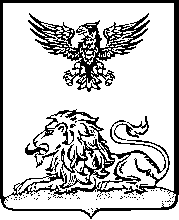 